Western Australia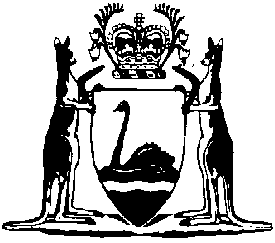 Road Traffic (Animal Drawn Vehicles) Regulations 2002Compare between:[07 Mar 2006, 00-b0-07] and [23 Dec 2014, 00-c0-03]Western AustraliaRoad Traffic Act 1974Road Traffic (Animal Drawn Vehicles) Regulations 20021.	Citation		These regulations may be cited as the Road Traffic (Animal Drawn Vehicles) Regulations 2002.2.	Commencement		These regulations come into operation on 1 November 2002.3.	Interpretation	(1)	In these regulations, unless the contrary intention appears — 	animal drawn vehicle means a vehicle built to be drawn, or being drawn, by an animal;	pole-type trailer means a conveyance built to be drawn, or being drawn, behind an animal that — 	(a)	is attached to the animal by a pole, or an attachment fitted to a pole; and	(b)	is ordinarily used for transporting loads, such as logs, pipes, structural members, or other long objects, that can generally support themselves like beams between supports; 	Vehicle Standards means the Road Traffic (Vehicle Standards) Rules 2002.	(2)	Unless the context requires otherwise, a reference in these regulations to the visibility of a light is a reference to its visibility, or its capacity to be visible, under normal atmospheric conditions, at any time between sunset and sunrise.4.	Application	(1)	These regulations apply to an animal drawn vehicle if it is on a road.	(2)	Regulations 6 to 11 apply to an animal drawn vehicle if it is on a road at any time between sunset and sunrise.5.	Adaptation of vehicle for person with physical disability		If the Director General believes that a person with a physical disability cannot safely drive an animal drawn vehicle unless the vehicle is constructed, equipped or adapted in a particular manner, the Director General may, by notice in writing to the person with the disability and a responsible person for the vehicle, vary these regulations in so far as they apply to the vehicle while it is being driven by the person with the disability, by requiring that the vehicle be constructed, equipped or adapted accordingly.	[Regulation 5 amended in Gazette 7 Mar 2006 p. 977.]6.	Front and rear lights 	(1)	A two-wheeled animal drawn vehicle must be equipped on opposite sides with 2 lamps capable of showing a bright white light to the front, and a red light to the rear, of the vehicle.	(2)	A four-wheeled animal drawn vehicle, or an animal drawn vehicle having more than 4 wheels, other than a pole-type trailer, must be equipped —	(a)	on opposite sides at the front, at a height of not more than 1.9 m from the ground, with 2 lamps capable of showing a bright white light to the front; and	(b)	at the rear of the animal drawn vehicle, in the centre, or to the right, as defined in the Vehicle Standards, at a height of not more than 1.5 m from the ground, with a lamp capable of showing a bright red light to the rear.	(3)	A pole-type trailer must be equipped — 	(a)	on opposite sides, at the front, at a height of not more than 1.9 m from the ground, with 2 lighted lamps capable of showing a bright white light visible to the front of the vehicle; and	(b)	upon the rear end of the pole of the trailer, with a lamp capable of showing a bright red light to the rear.7.	Rear reflectors 	(1)	In addition to the rear light prescribed by regulation 6, there must be symmetrically fitted to each side of the rear of an animal drawn vehicle a reflector, that —	(a)	is so placed that it is not higher than 1.5 m from the ground; and	(b)	is capable of projecting a red reflection of light from the lamp of any following vehicle.	(2)	Subregulation (1) does not apply to an animal drawn vehicle to which a reflector is affixed in accordance with regulation 9.8.	Front clearance lamps 	(1)	An animal drawn vehicle that, together with its load is 2.2 m or more in width, must be equipped on each side of the front of the vehicle with a lamp capable of showing a white light only, to the front of the vehicle.	(2)	The lamps prescribed by subregulation (1) must be fitted, so that no part of the vehicle or its load on the side of the vehicle to which the lamp is fitted, projects more than 150 mm laterally from the centre of the lamp.	(3)	The provisions of this regulation do not apply to an animal drawn vehicle, of which no part, including its load on either side, projects more than 150 mm laterally from the centre of a lighted lamp, fitted pursuant to regulation 6.	(4)	If an animal drawn vehicle drawing a trailer that, together with its load, is 2.2 m or more in width, or that projects 150 mm or more on either side, beyond the width of the vehicle drawing it, then, in addition to any other requirement of these regulations relating to lights, a lamp, capable of showing a white light, only to the front, must be fitted to each side of the front of the trailer, in such a manner that no part of the trailer or its load, on the side to which the lamp is fitted, projects more than 150 mm laterally from the centre of the lamp.9.	Rear clearance lamps or reflectors 	(1)	An animal drawn vehicle that, together with its load is 2.2 m or more in width must have a lamp or reflector fitted to each side at the rear of the vehicle or, in the case of a vehicle and trailer, at the rear of the trailer. 	(2)	The lamp or reflector must —	(a)	be so placed that it is not higher than 1.5 m from the ground and no part of the vehicle or its load or, in the case of a vehicle drawing a trailer, no part of the trailer, and no part of any load on either vehicle or trailer, on the side on which the lamp or reflector is fitted, projects more than 150 mm laterally from the centre of the lamp or reflector; and	(b)	be capable of showing a clear red light to the rear and no other light.10.	Requirements in regard to reflectors 		A reflector required to be fitted to an animal drawn vehicle in accordance with regulations 7 and 9 must —	(a)	have a diameter of not less than 32 mm and, if not circular, be of a size that a circle 32 mm in diameter might be described on its surface;	(b)	be such that when light —	(i)	from a headlamp complying with the provisions of the Vehicle Standards applicable to motor vehicles (as defined in the Vehicle Standards); and	(ii)	placed at a distance not exceeding 100 m,		is projected directly on to the reflector, the reflector gives a red reflection that is clearly visible to the driver of the vehicle to which the headlamp is fitted;	(c)	if rectangular, be fitted in a vertical position; and	(d)	be unobscured and in a clean condition.11.	Light on projecting load	(1)	If the load of an animal drawn vehicle projects more than 1.2 m beyond the rearmost portion of the vehicle, or if the load of a pole-type trailer projects beyond the rear end of the pole, a lamp capable of showing a clear red light must be fitted upon the extreme rear of the load.	(2)	The light required by this regulation to be fitted is in addition to the rear light required by regulation 6, and a person must not place the rear light required by regulation 6 upon the extreme end of the load.12.	Maximum dimensions 		An animal drawn vehicle together with its load must not exceed 12 m in length, 2.5 m in width or 4 m in height.13.	Projecting loads 	(1)	No part of an animal drawn vehicle or its load must project —	(a)	past the head of a horse or other animal drawing the vehicle;	(b)	more than 1.2 m backward of the body of a 2 wheeled vehicle, or more than 1.2 m backward of the body, or the rear wheels, of a 4 wheeled vehicle; or	(c)	more than 300 mm from the outerside of the wheels or body of the vehicle.	(2)	Despite the other provisions of this regulation, a load not exceeding 8 m in length, may project more than 1.2 m to the rear of an animal drawn vehicle, if a red flag of not less than 300 mm squared, or a red metal disc, of not less than 225 mm in diameter, is carried at the extreme rear end of the load and the flag or disc is kept clearly visible to persons on the road, in the near vicinity of the vehicle.14.	Brakes 	(1)	An efficient brake capable of stopping and holding an animal drawn vehicle must be fitted in some convenient part of the vehicle, but an animal drawn vehicle having 2 wheels and drawn by an animal attached to the vehicle by harness, that is suitable and sufficient to keep the animal attached to the vehicle, is to be taken to be equipped with an efficient brake.	(2)	Despite the provisions of this regulation, the use of a nave brake is prohibited on an animal drawn vehicle exceeding one tonne in mass.15.	Offences	(1)	A person must not drive an animal drawn vehicle on a road unless it complies with these regulations.	Penalty: 4 PU.	(2)	For the purposes of section 102 of the Act — 	(a)	the offence in subregulation (1) is prescribed; and	(b)	the amount of the modified penalty for the offence if it is dealt with under that section is 1 PU.16.	Exemptions and ordering off roads		Parts 5, 6 and 7 of the Road Traffic (Vehicle Standards) Regulations 2002 apply to and in relation to animal drawn vehicles as if — 	(a)	animal drawn vehicles were motor vehicles; and 	(b)	these regulations were part of the Road Traffic (Vehicle Standards) Regulations 2002.Notes1	This is a compilation of the Road Traffic (Animal Drawn Vehicles) Regulations 2002 and includes the amendments made by the other written laws referred to in the following table.Compilation tableCitationGazettalCommencementRoad Traffic (Animal Drawn Vehicles) Regulations 200212 Aug 2002 p. 4021-311 Nov 2002 (see r. 2)Road Traffic (Animal Drawn Vehicles) Amendment Regulations 20067 Mar 2006 p. 9777 Mar 2006